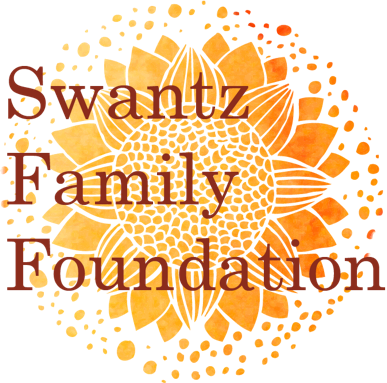 Grantee ReportDeadline: February 15thReport Narrative: Provide a brief 1-2 page narrative of your program activities over the past year (as related to the grant received).Outline your objectives for this program. Were your objectives met? How do you know?Tell us a story:The Swantz Family Foundation recently joined the Rethink Outside campaign. You can learn more about this campaign and make your own pledge at www.rethinkoutside.org. As part of this campaign, we are looking to create a collection of stories and narratives to document how people are engaging with the outdoors and prioritizing the benefits of time in nature.Please share a short (1-3 paragraph) narrative of how your program has helped young people to connect to and benefit from time in nature. It can be the story of a single participant who had a moving experience, or the story of the collective impact of your program on a group or community. Please note that we will be featuring a collection of these stories on our website and in social media. You may alter names as necessary.Optional: include 1-3 pictures of your program in action.AttachmentsPlease include a final program budget showing actual expenses.Please submit your final report and attachments by email to Jennifer Swantz at swantzff@gmail.com. 